All About Me - Initial Writing Assignment		
English 9 – Ms. Tate
Overview:You are to write a descripitive paragraph about an experience or experiences  that made a difference in your life, or helped you mature to the person you have become.  These experiences must reflect on who you are.
 	Reflective Questions:
	- Do you like to dendure netflix marathons and you learned something from 	watching all 18 seasons of HIMYM?   
	- Do you like to cook? 
	- Are you a bookworm who escapes into novels?  
	- Or do you seek adventure and adrenaline and went out of your comfort 	zone? 

Using descriptive language including sensory details (your five senses), construct a well-written paragraph in which you review your favourite experience(s) and how it reflects you. Also, you will create a digital presentation that will show the major points of the content you expressed in your paragraph. The project will display your written, as well as your oral abilities, coming into the course.Criteria:

Step One: Write a Paragraph

	Paragraph CriteriaApprox. 500 wordsUse words to describe using all five senses (smell, sound, sight, taste, touch)A variety of strong verbs (actions words) and vivid adjectives (descriptors)A logical sequence that is clear to the readerWell proofread, edited and checked for mechanicsA strong hook/topic sentence	Paragraph Content to Include
	
	- Introduction to the experience 
	- Setting (where were you, time and place)
	- How did you feel?
	- Who was with you?
	- What did you see, smell, hear, touch and taste?Step Two: Digital Presentation- As a final touch, create a digital scrapbook of your experience using SWAY. 
Step 1: Log in to your Office 365 Account (through the SD43 website)
Step 2: Click on “SWAY” (similar to Powerpoint, but much more efficient)
Step 3: Click on “Create New”
Step 4: Create a Sway presentation that has at least 8 photos, multiple pieces of text such as headings and captions, etc.
Step 5: When finished your Sway presentation, go to the top right hand corner of the page and click “Share”
Step 6: Click “Anyone with a link”
Step 7: Make sure the “Invite people to view” option is clicked
Step 8: Copy the embed code and paste on your Edublog
Step 9: Present your completed Sway in class
Note:
- This project will be used as part of your English 9 mark, as well as part of your COL (Coquitlam Open Learning) class. It must be posted on your blog, in order to be assessed.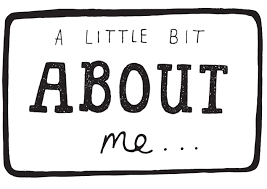 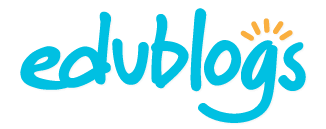 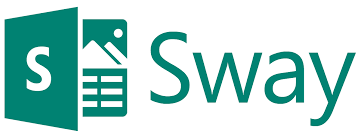 All About Me - Initial Writing Assignment		
English 9 – Ms. Tate
Comments:4321WritingDescription is vivid and appeals to the senses.  Vocabulary is varied and appropriate to content. Topic sentence is clear, supporting details  logically support ts.  Concluding sentence is effective at restating the main idea.  Grammar and sentence structure complex and varied, well done!





Description is good, but could be more varied.  Topic sentence is present, but may be too general or detailed.  Good supporting details.  May be occassional mistakes, but do not detract from the meaning.  Good job!Description may be simple or limited.  Repetitive vocabulary.  Mistakes are present.  Sentences may be simple or fragmented. Minimally meeting the expectations.No description is present.  Sentence structure mistakes detract from meaning.  Let’s talk.Sway
Presentation is interesting and images support writing.  Varied use of media to support topic.  Flow and sequencing excellent.  Well done!  






Good images to support topic.  Some variety of media, flow and sequencing good, but may be too much text or mistakes.  Good job overallSome images to support topic, but may be simplistic or random.No images, or unconnected to topic. OralClear pronunciation, voice steady and easy to understand.  Great presence and eye contact with audience!







Good job, but sometimes loss of eye contact.  Voice is audible, but could be louder.  Very little eye contact, difficult to understand due to voice level, and enuciation.  You can do it!